CourseLeaf CAT Tip SheetUpdating a Curriculum SheetThis tip sheet provides basic guidance on the likeliest types of edits you'll be making to your curriculum sheet. For detailed tips on editing a Course List on your sheet, please check out the CourseLeaf CAT Tip Sheet—Editing a Course List, available on the CCC's CourseLeaf Resources webpage.First Things First—Find your Curriculum Sheet. To begin, log in to CourseLeaf via MyPortal.Curriculum sheets are edited within the catalog—click the green "Launch CAT (Catalog)" button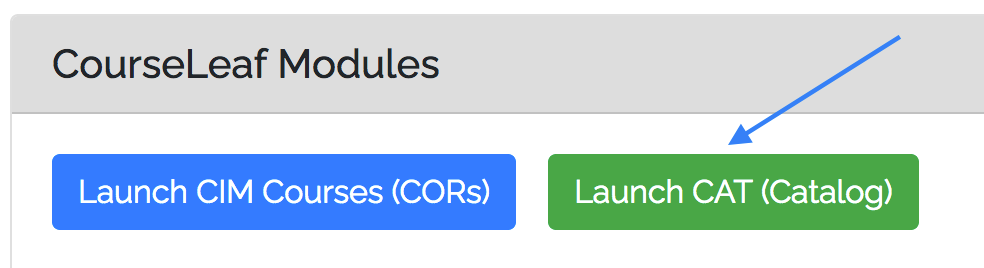 The CAT system will open, displaying the Home page of the draft catalog for the upcoming year. You can use the Search box at the top-right to search for your curriculum sheet by title, or click Degrees & Certificates in the left-hand sidebar to bring up the full list of curriculum sheets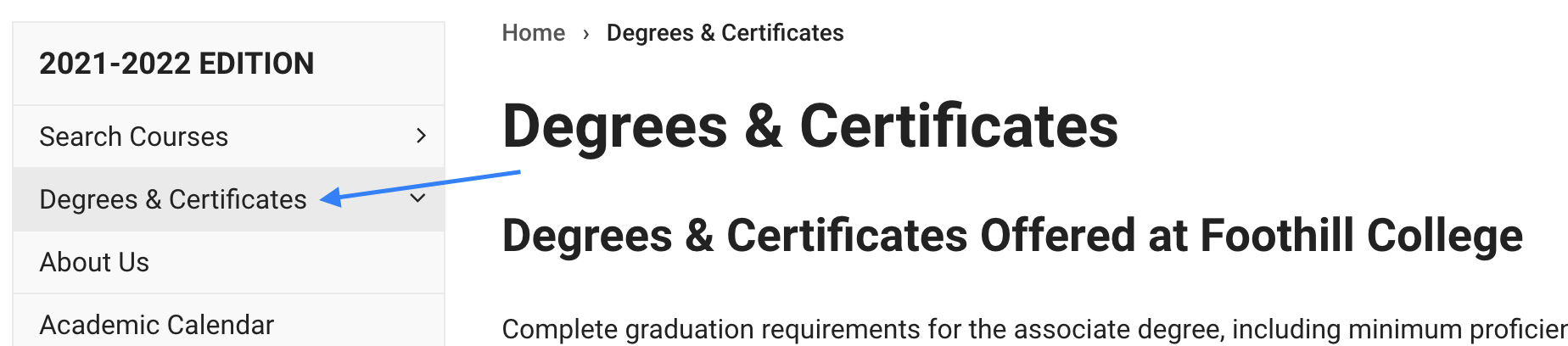 All Edits are Made Using the Page Body Editor. To start editing your curriculum sheet, launch the Page Body Editor. Click the "Edit Page" button at the top-left corner of the window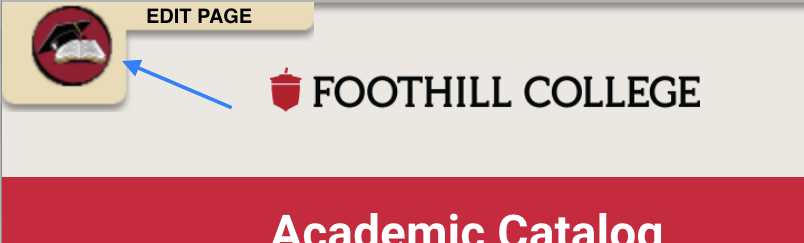 A toolbar will expand across the top of the page. In the toolbar, you can click the "Page Body" button , or you can click the "Edit 'Page Body'" link that now appears to the right of your curriculum sheet title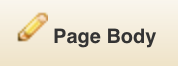 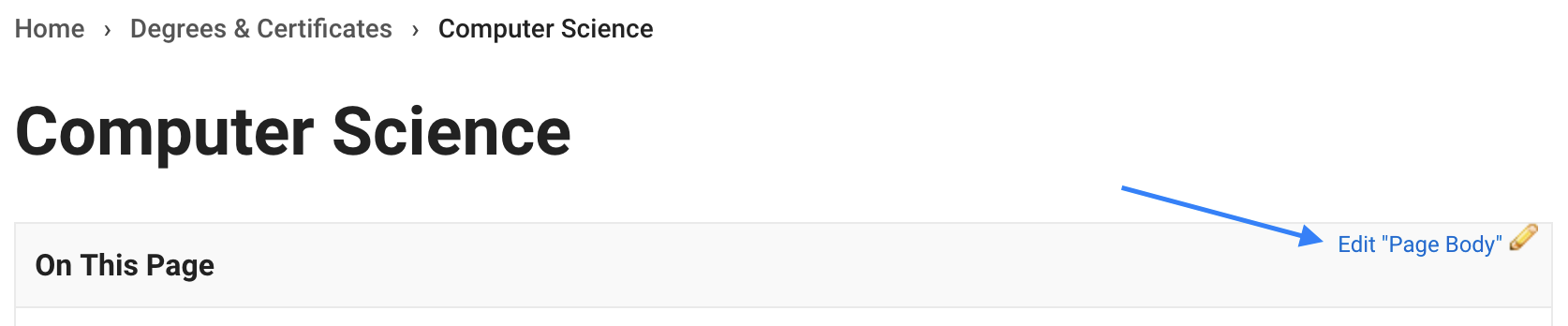 The Page Body Editor will open in a new windowCore and Support Courses. To edit the core or support courses for an associate/bachelor degree, or the courses for a certificate, scroll down to locate the correct Course List.For an associate/bachelor degree, you'll find the Course List underneath the "Core and Support Courses" header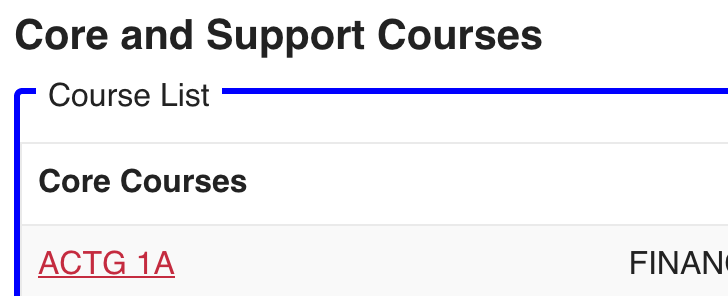 For a certificate, you'll find the Course List underneath the certificate title header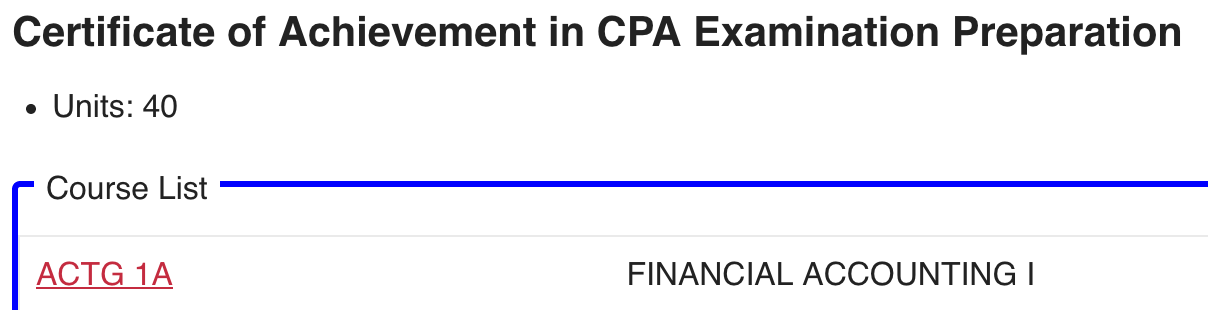 To edit any Course List, double-click it—the Course List pop-up window will appear (for detailed tips, refer to the CourseLeaf CAT Tip Sheet—Editing a Course List [see link above])On your curriculum sheet, you may see red boxes around courses (notated as "Not Found") or units, for example: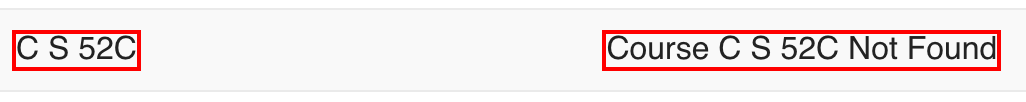 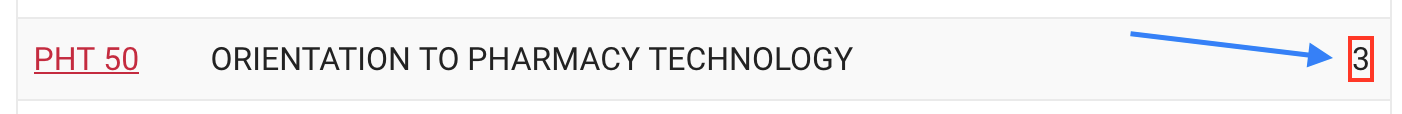 These red boxes are prompts for you to take actionCourses "Not Found" are most likely being deactivated for the upcoming catalog—these must be removed from your sheet (or replaced with a different course)Units in red boxes are likely being increased/decreased for the upcoming catalog—these must be manually updated in the Course ListNote: Hours for noncredit courses will always display within a red box. Just check to ensure that they are listed correctly before submitting your curriculum sheet. The red boxes will not show up in the published catalog.Note: If your curriculum sheet contains program prerequisite courses, they will be in a Course List underneath the "Program Prerequisites" header.Important Note: Do not edit the Course List underneath the "Associate Degree Requirements" header—this information is standard across all associate degrees and should be edited only by the Curriculum Coordinator.Text. Editing regular text on your curriculum sheet is much the same as editing a Microsoft Word document—simply click wherever you wish to edit, and type away!At the top of the Page Body Editor, you will find an editing toolbar, which you may use to format your text, create bulleted lists, add hyperlinks to outside webpages, etc.Important Note: Do not edit the headers on your curriculum sheet (AKA any large, bold text)—these are standard across all curriculum sheets and should be edited only by the Curriculum Coordinator.Units Required. If you are editing the courses for a degree or certificate, the total units for that program might increase or decrease. If this is the case, please edit this section on your curriculum sheet."Major" refers to the total core/support courses for the associate degree (does not include GE)"Certificate(s)" refers to the units for all certificates listed on the sheet. If multiple certificates are listed on your sheet, you will likely list a range (e.g., "16-40")Note: On curriculum sheets for noncredit certificates, this section is called Hours Required.Footnotes. Footnotes are managed within tables. If your curriculum sheet doesn't already include a footnote, and you wish to add one, first scroll down to locate the area of the sheet at which you would like the footnote to appear, and click on that spot on your sheet (most likely underneath the Core and Support Courses Course List). In the editing toolbar, click the "Insert/Edit Formatted Table" button 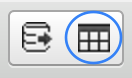 A pop-up window will appear, with a drop-down menu. Select "Footnotes" and click the green "OK" buttonClick the "New Footnote" button. In the Symbol box, enter the number of the footnote indicator—we use numbers for footnotes, so begin with "1", then "2", "3", etc.In the "Footnote Content" box, enter the text for the footnoteWhen you are finished adding your footnote(s), click the green "OK" button—the pop-up window will close and your footnotes will display in the Footnotes table, for example: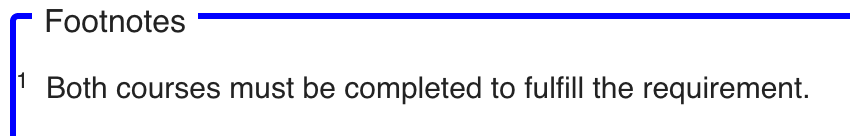 Finally, don't forget to add the footnote indicator to the applicable course(s) in the Course List (for instructions, refer to the CourseLeaf CAT Tip Sheet—Editing a Course List [see link above])Note: If you wish to edit an existing footnote, or if your curriculum sheet already includes a footnote and you wish to add another, simply double-click the existing Footnotes table (as shown above) to open the pop-up window and make your desired edits/additions.Saving and Submitting.To save your edits and view them on your curriculum sheet, exit the Page Body Editor by clicking the "OK" button at the bottom of the window. If you want to exit without saving your edits, click the "Cancel" button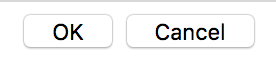 When you're finished updating your curriculum sheet and are ready to submit it for approval, click the green "Start Workflow" button at the bottom-right corner of the curriculum sheet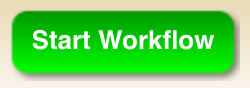 Note: If you don't see the "Start Workflow" button, make sure that you are viewing the actual curriculum sheet and are not in the Page Body Editor. If you still don't see it, make sure that your curriculum sheet is in Editing mode by clicking the "Edit Page" button at the top-left corner. If the "Start Workflow" button is visible but is grey (instead of green), your curriculum sheet has already been submitted and is in workflow.If you have any questions about updating your curriculum sheet that are not addressed by these tip sheets or the resources on CourseLeaf Help, or need any additional guidance on this process, please email courseleaf@fhda.edu.CourseLeaf has a robust Help menu, which you can access within the Page Body Editor by clicking "Help" at the top-right corner of the window: . If you're looking for expanded guidance, launch CourseLeaf Help and search "page body".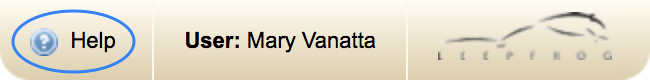 